ПРОТОКОЛ № _____Доп. Вр.                    в пользу                                           Серия 11-метровых                    в пользу                                            Подпись судьи : _____________________ /_________________________ /ПредупрежденияУдаленияПредставитель принимающей команды: ______________________ / _____________________ Представитель команды гостей: _____________________ / _________________________ Замечания по проведению игры ______________________________________________________________________________________________________________________________________________________________________________________________________________________________________________________________________________________________________________________________________________________________________________________________________________________________________________________________________________________________________________________________Травматические случаи (минута, команда, фамилия, имя, номер, характер повреждения, причины, предварительный диагноз, оказанная помощь): _________________________________________________________________________________________________________________________________________________________________________________________________________________________________________________________________________________________________________________________________________________________________________________________________________________________________________Подпись судьи:   _____________________ / _________________________Представитель команды: ______    __________________  подпись: ___________________    (Фамилия, И.О.)Представитель команды: _________    _____________ __ подпись: ______________________                                                             (Фамилия, И.О.)Лист травматических случаевТравматические случаи (минута, команда, фамилия, имя, номер, характер повреждения, причины, предварительный диагноз, оказанная помощь)_______________________________________________________________________________________________________________________________________________________________________________________________________________________________________________________________________________________________________________________________________________________________________________________________________________________________________________________________________________________________________________________________________________________________________________________________________________________________________________________________________________________________________________________________________________________________________________________________________________________________________________________________________________________________________________________________________________________________________________________________________________________________________________________________________________________________________________________________________________________________________________________________________________________________________________________________________________________________________________________________________________________________________________________________________________________________________________________________________________________________________________Подпись судьи : _________________________ /________________________/ 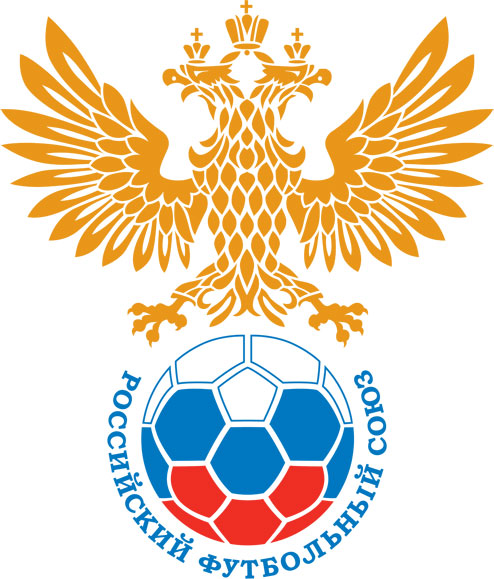 РОССИЙСКИЙ ФУТБОЛЬНЫЙ СОЮЗМАОО СФФ «Центр»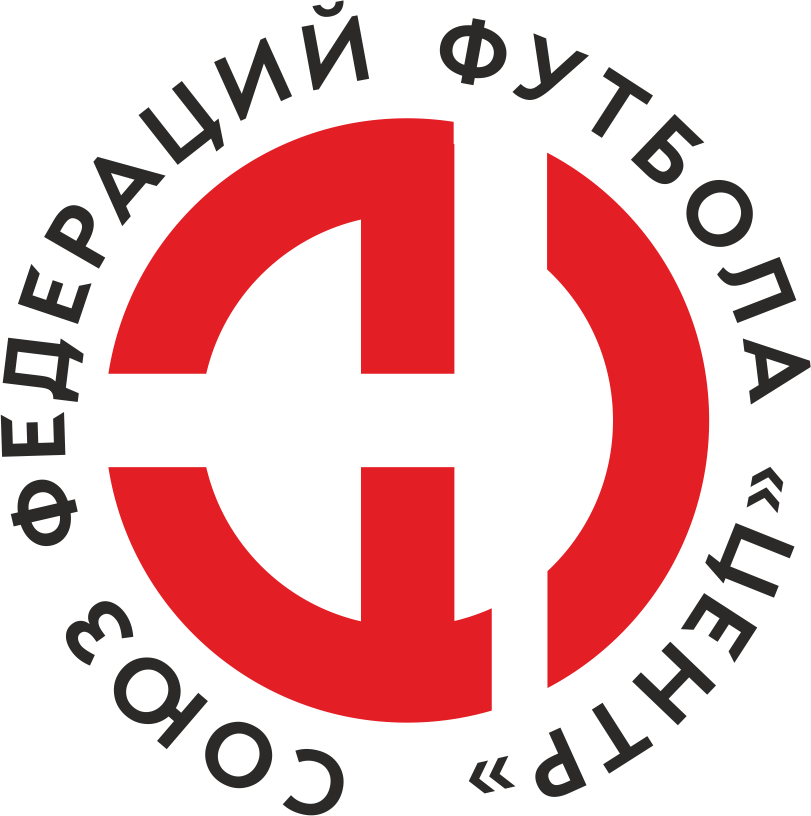    Первенство России по футболу среди команд III дивизиона, зона «Центр» _____ финала Кубка России по футболу среди команд III дивизиона, зона «Центр»Дата:13 июля 2019Космонавт (Калуга)Космонавт (Калуга)Космонавт (Калуга)Космонавт (Калуга)Торпедо (Волжский)Торпедо (Волжский)команда хозяевкоманда хозяевкоманда хозяевкоманда хозяевкоманда гостейкоманда гостейНачало:18:00Освещение:естественное естественное Количество зрителей:100Результат:1:4в пользуТорпедо (Волжский)1 тайм:0:1в пользув пользу Торпедо (Волжский)Судья:Корнюхов Сергей  (Смоленск)кат.1 помощник:Попов Дмитрий (Тула)кат.2 помощник:Волков Павел (Тула)кат.Резервный судья:Резервный судья:Мизюркин Юрийкат.Инспектор:Пантелеев Сергей Григорьевич (Тула)Пантелеев Сергей Григорьевич (Тула)Пантелеев Сергей Григорьевич (Тула)Пантелеев Сергей Григорьевич (Тула)Делегат:СчетИмя, фамилияКомандаМинута, на которой забит мячМинута, на которой забит мячМинута, на которой забит мячСчетИмя, фамилияКомандаС игрыС 11 метровАвтогол0:1Дмитрий ГубочкинТорпедо (Волжский)151:1Сергей ТовкачТорпедо (Волжский)531:2Сергей СечинТорпедо (Волжский)781:3Сейран МалхасянТорпедо (Волжский)811:4Дмитрий ГубочкинТорпедо (Волжский)90Мин                 Имя, фамилия                          КомандаОснованиеРОССИЙСКИЙ ФУТБОЛЬНЫЙ СОЮЗМАОО СФФ «Центр»РОССИЙСКИЙ ФУТБОЛЬНЫЙ СОЮЗМАОО СФФ «Центр»РОССИЙСКИЙ ФУТБОЛЬНЫЙ СОЮЗМАОО СФФ «Центр»РОССИЙСКИЙ ФУТБОЛЬНЫЙ СОЮЗМАОО СФФ «Центр»РОССИЙСКИЙ ФУТБОЛЬНЫЙ СОЮЗМАОО СФФ «Центр»РОССИЙСКИЙ ФУТБОЛЬНЫЙ СОЮЗМАОО СФФ «Центр»Приложение к протоколу №Приложение к протоколу №Приложение к протоколу №Приложение к протоколу №Дата:13 июля 201913 июля 201913 июля 201913 июля 201913 июля 2019Команда:Команда:Космонавт (Калуга)Космонавт (Калуга)Космонавт (Калуга)Космонавт (Калуга)Космонавт (Калуга)Космонавт (Калуга)Игроки основного составаИгроки основного составаЦвет футболок: синий       Цвет гетр: черныйЦвет футболок: синий       Цвет гетр: черныйЦвет футболок: синий       Цвет гетр: черныйЦвет футболок: синий       Цвет гетр: черныйНЛ – нелюбительНЛОВ – нелюбитель,ограничение возраста НЛ – нелюбительНЛОВ – нелюбитель,ограничение возраста Номер игрокаЗаполняется печатными буквамиЗаполняется печатными буквамиЗаполняется печатными буквамиНЛ – нелюбительНЛОВ – нелюбитель,ограничение возраста НЛ – нелюбительНЛОВ – нелюбитель,ограничение возраста Номер игрокаИмя, фамилияИмя, фамилияИмя, фамилия1Александр Афонин Александр Афонин Александр Афонин 18Владимир Кисенков Владимир Кисенков Владимир Кисенков 14Антон Кузнецов (к)Антон Кузнецов (к)Антон Кузнецов (к)2Кирилл Моисеенко Кирилл Моисеенко Кирилл Моисеенко 4Александр Скворцов Александр Скворцов Александр Скворцов 12Петр Барбарас Петр Барбарас Петр Барбарас 20Александр Игнахин Александр Игнахин Александр Игнахин 17Кирилл Хитрых Кирилл Хитрых Кирилл Хитрых 7Александр Немыченков Александр Немыченков Александр Немыченков 6Ян Козюченко Ян Козюченко Ян Козюченко 5Дмитрий Чекарев Дмитрий Чекарев Дмитрий Чекарев Запасные игроки Запасные игроки Запасные игроки Запасные игроки Запасные игроки Запасные игроки 15Ярослав КусовЯрослав КусовЯрослав Кусов8Егор ЗаяцЕгор ЗаяцЕгор Заяц19Серафим ВерещагинСерафим ВерещагинСерафим Верещагин16Дмитрий МельниченкоДмитрий МельниченкоДмитрий МельниченкоТренерский состав и персонал Тренерский состав и персонал Фамилия, имя, отчествоФамилия, имя, отчествоДолжностьДолжностьТренерский состав и персонал Тренерский состав и персонал 1Тренерский состав и персонал Тренерский состав и персонал 234567ЗаменаЗаменаВместоВместоВместоВышелВышелВышелВышелМинМинСудья: _________________________Судья: _________________________Судья: _________________________11Ян КозюченкоЯн КозюченкоЯн КозюченкоСерафим ВерещагинСерафим ВерещагинСерафим ВерещагинСерафим Верещагин797922Александр ИгнахинАлександр ИгнахинАлександр ИгнахинЯрослав КусовЯрослав КусовЯрослав КусовЯрослав Кусов8383Подпись Судьи: _________________Подпись Судьи: _________________Подпись Судьи: _________________33Подпись Судьи: _________________Подпись Судьи: _________________Подпись Судьи: _________________44556677        РОССИЙСКИЙ ФУТБОЛЬНЫЙ СОЮЗМАОО СФФ «Центр»        РОССИЙСКИЙ ФУТБОЛЬНЫЙ СОЮЗМАОО СФФ «Центр»        РОССИЙСКИЙ ФУТБОЛЬНЫЙ СОЮЗМАОО СФФ «Центр»        РОССИЙСКИЙ ФУТБОЛЬНЫЙ СОЮЗМАОО СФФ «Центр»        РОССИЙСКИЙ ФУТБОЛЬНЫЙ СОЮЗМАОО СФФ «Центр»        РОССИЙСКИЙ ФУТБОЛЬНЫЙ СОЮЗМАОО СФФ «Центр»        РОССИЙСКИЙ ФУТБОЛЬНЫЙ СОЮЗМАОО СФФ «Центр»        РОССИЙСКИЙ ФУТБОЛЬНЫЙ СОЮЗМАОО СФФ «Центр»        РОССИЙСКИЙ ФУТБОЛЬНЫЙ СОЮЗМАОО СФФ «Центр»Приложение к протоколу №Приложение к протоколу №Приложение к протоколу №Приложение к протоколу №Приложение к протоколу №Приложение к протоколу №Дата:Дата:13 июля 201913 июля 201913 июля 201913 июля 201913 июля 201913 июля 2019Команда:Команда:Команда:Торпедо (Волжский)Торпедо (Волжский)Торпедо (Волжский)Торпедо (Волжский)Торпедо (Волжский)Торпедо (Волжский)Торпедо (Волжский)Торпедо (Волжский)Торпедо (Волжский)Игроки основного составаИгроки основного составаЦвет футболок: белый   Цвет гетр:  белыйЦвет футболок: белый   Цвет гетр:  белыйЦвет футболок: белый   Цвет гетр:  белыйЦвет футболок: белый   Цвет гетр:  белыйНЛ – нелюбительНЛОВ – нелюбитель,ограничение возрастаНЛ – нелюбительНЛОВ – нелюбитель,ограничение возрастаНомер игрокаЗаполняется печатными буквамиЗаполняется печатными буквамиЗаполняется печатными буквамиНЛ – нелюбительНЛОВ – нелюбитель,ограничение возрастаНЛ – нелюбительНЛОВ – нелюбитель,ограничение возрастаНомер игрокаИмя, фамилияИмя, фамилияИмя, фамилия77Дайнис Фролов Дайнис Фролов Дайнис Фролов 17Сергей Товкач Сергей Товкач Сергей Товкач 6Кирилл Подпрятов Кирилл Подпрятов Кирилл Подпрятов 8Арсен Григорян Арсен Григорян Арсен Григорян 3Вячеслав Бурко Вячеслав Бурко Вячеслав Бурко 11Заурбек Елоев Заурбек Елоев Заурбек Елоев 10Сейран Малхасян Сейран Малхасян Сейран Малхасян 23Сергей Сечин (к)Сергей Сечин (к)Сергей Сечин (к)21Егор Гражданкин Егор Гражданкин Егор Гражданкин 7Далер Даурский Далер Даурский Далер Даурский 9Дмитрий Губочкин Дмитрий Губочкин Дмитрий Губочкин Запасные игроки Запасные игроки Запасные игроки Запасные игроки Запасные игроки Запасные игроки 26Данила КозюбраДанила КозюбраДанила Козюбра15Владимир СеменовВладимир СеменовВладимир Семенов2Михаил ШмаковМихаил ШмаковМихаил Шмаков25Сергей СидоровСергей СидоровСергей Сидоров16Артем АртамоновАртем АртамоновАртем Артамонов22Алексей ЖдановАлексей ЖдановАлексей ЖдановТренерский состав и персонал Тренерский состав и персонал Фамилия, имя, отчествоФамилия, имя, отчествоДолжностьДолжностьТренерский состав и персонал Тренерский состав и персонал 1Тренерский состав и персонал Тренерский состав и персонал 234567Замена Замена ВместоВместоВышелМинСудья : ______________________Судья : ______________________11Сергей ТовкачСергей ТовкачДанила Козюбра8922Далер ДаурскийДалер ДаурскийМихаил Шмаков89Подпись Судьи : ______________Подпись Судьи : ______________Подпись Судьи : ______________33Заурбек ЕлоевЗаурбек ЕлоевСергей Сидоров89Подпись Судьи : ______________Подпись Судьи : ______________Подпись Судьи : ______________44Егор ГражданкинЕгор ГражданкинВладимир Семенов89556677        РОССИЙСКИЙ ФУТБОЛЬНЫЙ СОЮЗМАОО СФФ «Центр»        РОССИЙСКИЙ ФУТБОЛЬНЫЙ СОЮЗМАОО СФФ «Центр»        РОССИЙСКИЙ ФУТБОЛЬНЫЙ СОЮЗМАОО СФФ «Центр»        РОССИЙСКИЙ ФУТБОЛЬНЫЙ СОЮЗМАОО СФФ «Центр»   Первенство России по футболу среди футбольных команд III дивизиона, зона «Центр» _____ финала Кубка России по футболу среди футбольных команд III дивизиона, зона «Центр»       Приложение к протоколу №Дата:13 июля 2019Космонавт (Калуга)Торпедо (Волжский)команда хозяевкоманда гостей